CORUNNA MINOR ATHLETIC ASSOCIATION 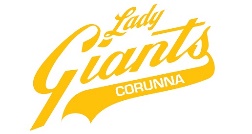 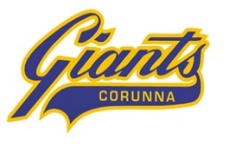 CORUNNA, ONTARIO N0N 1G0 “Home of the Giants” www.corunnaminorbaseball.com COST - VOLUNTEERS – NO CHARGEID REQUIRED - 2 Pieces – One photo and one non-photo/or/photo accepted. Driver's License, BYID Card, Canadian or Foreign Passport, Canadian Citizenship Card, Possession and Acquisition License (or PAL Card), Permanent Residency Card, Certificate of Indian Status, Birth Certificate, Baptismal Certificate, Hunting License, Outdoors Card, Immigration Papers, Nexus. 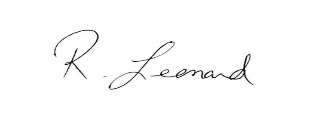 Rick Leonard, PresidentCorunna Minor Athletic AssociationCell (519) 328-8794Email: president@corunnaminorbaseball.comCorunna Minor Athletic Association  Corunna, ON N0N 1G0                     Date: ______________________                     Please conduct a Vulnerable Sector Screening Check for our applicant: APPLICANT/VOLUNTEER NAME: ________________________________________ The above mentioned applicant is a volunteer with our organization as a coach, trainer, team official or executive member who will be working with children and vulnerable persons. It is the Association’s standard policy that our volunteers obtain a Criminal Record Check – Vulnerable Sector Verification in order to work with our members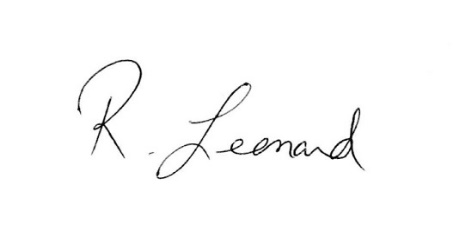   Signature of Organization Representative:   